Multiplication PracticeHow many can you answer correctly in one minute?3 × 6 = _____ 12 × 5 = _____ 6 × 9 = _____ 2 × 7 = _____10 × 3 = _____ 6 × 10 = _____ 1 × 11 = _____ 2 × 11 = _____6 × 5 = _____ 6 × 12 = _____ 9 × 4 = _____ 10 × 6 = _____6 × 2 = _____ 7 × 12 = _____ 12 × 9 = _____ 10 × 10 = _____2 × 11 = _____ 4 × 4 = _____ 9 × 5 = _____ 4 × 5 = _____1 × 7 = _____ 1 × 4 = _____ 7 × 5 = _____ 5 × 7 = _____4 × 11 = _____ 6 × 2 = _____ 10 × 4 = _____ 2 × 8 = _____6 × 12 = _____ 12 × 4 = _____ 7 × 6 = _____ 8 × 11 = _____6 × 3 = _____ 8 × 4 = _____ 9 × 1 = _____ 3 × 9 = _____7 × 3 = _____ 9 × 8 = _____ 12 × 11 = _____ 6 × 4 = _____11 × 3 = _____ 10 × 5 = _____ 12 × 1 = _____ 4 × 6 = _____12 × 10 = _____ 4 × 3 = _____ 4 × 1 = _____ 9 × 6 = _____5 × 11 = _____ 11 × 3 = _____ 4 × 9 = _____ 7 × 2 = _____3 × 5 = _____ 11 × 7 = _____ 5 × 1 = _____ 3 × 2 = _____12 × 7 = _____ 5 × 5 = _____ 9 × 6 = _____ 2 × 6 = _____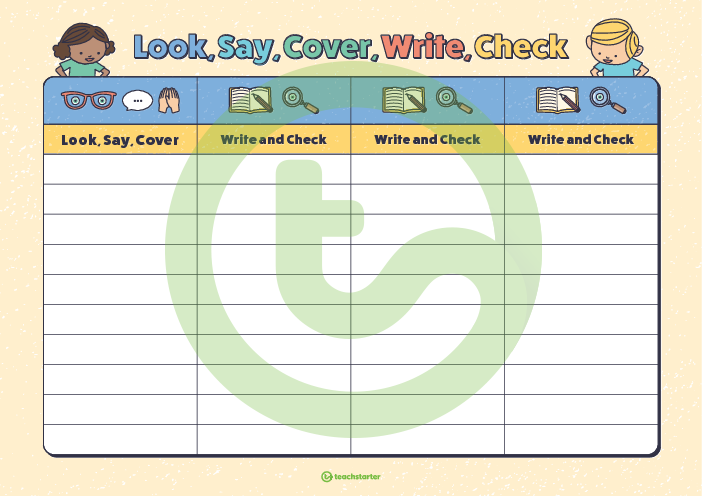 Time and SubjectLearning ObjectiveMondayTask/Link/Resources8.45-9.00ReadingL.O: To practise and consolidate existing reading skills.Read your individual reading book, either in your head or out loud. 9.00-9.15Morning MathsLO: To consolidate recall of multiplication facts. Complete this week’s multiplication sheet. You will find this week’s multiplication sheet on page 6. Just scroll down! How many can you answer correctly in one minute? Remember, it is the same one every day for a week so try and beat your score each time! 9.15-9.45SpellingLO: To practise RWI Spelling unit words. Speed write this week’s words- time yourself a minute for each! Write them in different colours or fancy writing, make yourself a poster of each of the words!  Circle the consonants and vowels. Week 10 - substance tolerance tolerant vacancy atrocious conscious 9.45-10.00Active breakL.O: To boost my concentration through movement.https://www.youtube.com/watch?v=Y9LLfv7yauMJoin in with the Go Noodle clip above to get you moving! 10.00-11.00English LO: To plan the build-up (Part 1)Follow the link below:https://classroom.thenational.academy/lessons/to-plan-the-build-up-part-1-cgtp4c 11.00- 11.15 Break11.00- 11.15 Break11.00- 11.15 Break11.15-12.15MathsLO: I can convert between metric units of lengthFollow the link below:https://classroom.thenational.academy/lessons/converting-between-metric-units-of-length-6cu3cc 12.15-1.00Dinner12.15-1.00Dinner12.15-1.00Dinner1.00-1.15StorytimeLO: To listen to a story for pleasure. Follow the link to Beezer, remember where you get up to each day:https://stories.audible.com/pdp/B083MBWSYQ?ref=adbl_ent_anon_ds_pdp_pc_cntr-2-21.15-2.30PE LO: To develop my fitness and flexibility.Use the links below to develop your fitness and flexibility!https://www.youtube.com/watch?v=3wzNodXXANYhttps://www.youtube.com/watch?v=dxnX2W3LcDY&list=PLYGRaluWWTojV3An2WEgsQ4qGFy_91jDL&index=11Time and SubjectLearning ObjectiveTuesdayTask/Link/Resources8.45-9.00ReadingL.O: To practise and consolidate existing reading skills.Read your individual reading book, either in your head or out loud. 9.00-9.15Morning MathsLO: To consolidate recall of multiplication facts.Complete this week’s multiplication sheet. You will find this week’s multiplication sheet on page 6. Just scroll down! How many can you answer correctly in one minute? Remember, it is the same one every day for a week so try and beat your score each time!9.15-9.45SpellingLO: To practise RWI Spelling unit words.Speed write this week’s words- time yourself a minute for each! Write them in different colours or fancy writing, make yourself a poster of each of the words!  Circle the consonants and vowels.Week 10 - substance tolerance tolerant vacancy atrocious conscious 9.45-10.00Active breakL.O: To boost my concentration through movement.https://www.youtube.com/watch?v=OPLWyZMRNn0Join in with the Go Noodle clip above to get you moving! 10.00-11.00English LO: To practise and apply knowledge of more prefixesFollow the link below:https://classroom.thenational.academy/lessons/to-practise-and-apply-knowledge-of-more-prefixes-c9j68r 11.00- 11.15 Break11.00- 11.15 Break11.00- 11.15 Break11.15-12.15MathsLO: I can solve problems involving converting between metric units of lengthFollow the link below:https://classroom.thenational.academy/lessons/solving-problems-involving-converting-between-metric-units-of-length-cmwk6c 12.15-1.00Dinner12.15-1.00Dinner12.15-1.00Dinner1.00-1.15StorytimeLO: To listen to a story for pleasure. Follow the link to Beezer, remember where you get up to each day:https://stories.audible.com/pdp/B083MBWSYQ?ref=adbl_ent_anon_ds_pdp_pc_cntr-2-21.15-2.30TopicHistoryLO: To learn the famous Anglo-Saxon poem ‘Beowulf’Enjoy learning about the famous Anglo-Saxon poem of Beowulf: https://www.bbc.co.uk/teach/school-radio/english-ks2-ks3-beowulf-index/zfbhpg8 2.30-3.00RHELO: To learn what biodiversity means and what makes up an ecosystem. Follow the link:https://classroom.thenational.academy/lessons/biodiversity-and-ecosystems-74u38cTime and SubjectLearning ObjectiveWednesdayTask/Link/Resources8.45-9.00ReadingL.O: To practise and consolidate existing reading skills.Read your individual reading book, either in your head or out loud. 9.00-9.15Morning MathsLO: To consolidate recall of multiplication facts. Complete this week’s multiplication sheet. You will find this week’s multiplication sheet on page 6. Just scroll down! How many can you answer correctly in one minute? Remember, it is the same one every day for a week so try and beat your score each time!9.15-9.45SpellingLO: To practise RWI Spelling unit words.Speed write this week’s words- time yourself a minute for each! Write them in different colours or fancy writing, make yourself a poster of each of the words!  Circle the consonants and vowels. Week 10 - substance tolerance tolerant vacancy atrocious conscious 9.45-10.00Active breakL.O: To boost my concentration through movement.https://www.youtube.com/watch?v=7pUAdYWud10Join in with the Go Noodle clip above to get you moving! 10.00-11.00EnglishLO: To write the build-up (Part 1)Follow the link below:https://classroom.thenational.academy/lessons/to-write-the-build-up-part-1-c5k62c 11.00- 11.15 Break11.00- 11.15 Break11.00- 11.15 Break11.15-12.15MathsLO: To convert between units of length in the context of perimeterFollow the link below:https://classroom.thenational.academy/lessons/converting-between-units-of-length-in-the-context-of-perimeter-cruked 12.15-1.00Dinner12.15-1.00Dinner12.15-1.00Dinner1.00-1.15StorytimeLO: To listen to a story for pleasure. Follow the link to Beezer, remember where you get up to each day:https://stories.audible.com/pdp/B083MBWSYQ?ref=adbl_ent_anon_ds_pdp_pc_cntr-2-21.15-3.00TopicScienceLO: To understand solar and lunar eclipsesFollow the link below:https://classroom.thenational.academy/lessons/what-are-solar-and-lunar-eclipses-6nh3et Time and SubjectLearning ObjectiveThursdayTask/Link/Resources8.45-9.00ReadingL.O: To practise and consolidate existing reading skills.Read your individual reading book, either in your head or out loud. 9.00-9.15Morning MathsLO: To consolidate recall of multiplication facts. Complete this week’s multiplication sheet. You will find this week’s multiplication sheet on page 6. Just scroll down! How many can you answer correctly in one minute? Remember, it is the same one every day for a week so try and beat your score each time!9.15-9.45SpellingLO: To practise RWI Spelling unit words.Speed write this week’s words- time yourself a minute for each! Write them in different colours or fancy writing, make yourself a poster of each of the words!  Circle the consonants and vowels. Week 10 - substance tolerance tolerant vacancy atrocious conscious 9.45-10.00Active breakL.O: To boost my concentration through movement.https://www.youtube.com/watch?v=Hl5dRW4E9hcJoin in with the Go Noodle clip above to get you moving! 10.00-11.00EnglishLO: To analyse the build-up (Part 2)Follow the link below:https://classroom.thenational.academy/lessons/to-analyse-the-build-up-part-2-cdj38d 11.00- 11.15 Break11.00- 11.15 Break11.00- 11.15 Break11.15-12.15MathsLO: To convert between miles and kmFollow the link below:https://classroom.thenational.academy/lessons/converting-between-miles-and-km-c4rk4t 12.15-1.00Dinner12.15-1.00Dinner12.15-1.00Dinner1.00-1.15StorytimeLO: To listen to a story for pleasure. Follow the link to Beezer, remember where you get up to each day:https://stories.audible.com/pdp/B083MBWSYQ?ref=adbl_ent_anon_ds_pdp_pc_cntr-2-21.15-2.30TopicScienceLO: To discover what the solar system isFollow the link below:https://classroom.thenational.academy/lessons/what-is-the-solar-system-c5jk6r 2.30-3.00FrenchLO: To explore French verbs.Follow the link below:https://www.french-games.net/frenchlessons?topic=Grammar%20-%20verbs%201&level=primaryTime and SubjectLearning ObjectiveFridayTask/Link/Resources8.45-9.00ReadingL.O: To practise and consolidate existing reading skills.Read your individual reading book, either in your head or out loud. 9.00-9.15Morning MathsLO: To consolidate recall of multiplication facts.Complete this week’s multiplication sheet. You will find this week’s multiplication sheet on page 6. Just scroll down! How many can you answer correctly in one minute? Remember, it is the same one every day for a week so try and beat your score each time!9.15-9.45SpellingLO: To practise RWI Spelling unit words.Speed write this week’s words- time yourself a minute for each! Write them in different colours or fancy writing, make yourself a poster of each of the words!  Circle the consonants and vowels. Week 10 - substance tolerance tolerant vacancy atrocious conscious Use the Look, Cover, Say, Write and Check grid on page 7 to test yourself!9.45-10.00Active breakL.O: To boost my concentration through movement.https://www.youtube.com/watch?v=aEIpC4e2aBYJoin in with the Go Noodle clip above to get you moving! 10.00-11.00EnglishLO: To generate vocabulary for the build-up (Part 2)Follow the link below:https://classroom.thenational.academy/lessons/to-generate-vocabulary-for-the-build-up-part-2-74uk0r 11.00- 11.15 Break11.00- 11.15 Break11.00- 11.15 Break11.15-12.15MathsLO: To solve problems involving converting between miles and kmFollow the link below:https://classroom.thenational.academy/lessons/solving-problems-involving-converting-between-miles-and-km-ctgket 12.15-1.00Dinner12.15-1.00Dinner12.15-1.00Dinner1.00-1.15StorytimeLO: To listen to a story for pleasure. Follow the link to Beezer, remember where you get up to each day:https://stories.audible.com/pdp/B083MBWSYQ?ref=adbl_ent_anon_ds_pdp_pc_cntr-2-21.15-3.00Golden Time MindfulnessLO: To create a piece of mindfulness art work. Gratitude – Think of 5 things that you have been grateful for this week. These don’t need to be big things, they can be really small everyday things that you are thankful for.Now, click on the link below to participate in this week’s mindfulness art lesson. https://youtu.be/GMSC95hEj2w